How to train your dragon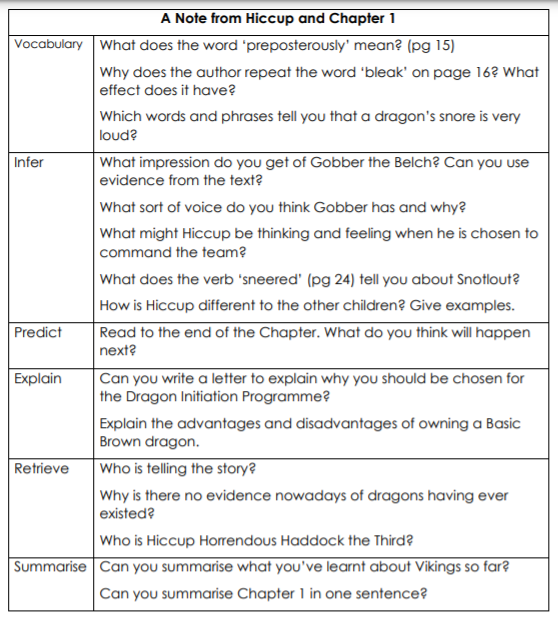 